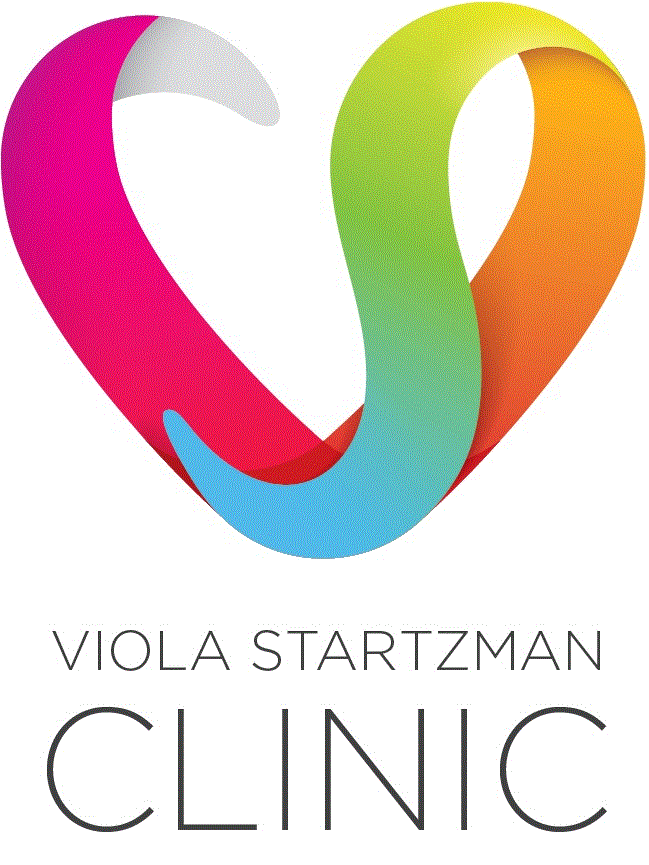 Viola Startzman Clinic Volunteer ApplicationDate ____________________________Name ____________________________  Date of Birth_____________________Address____________________________________________________________________________________________________________________________________________________Home Phone ______________________  Cell Phone ______________________________E-mail Address_______________________________________________How do you prefer that we contact you?Cell   	   Home      Work	    E-mailCurrent Job Title and Description of Work__________________________________________________________________________________________________________________Employer____________________________ Work Phone ___________________________Work Address _____________________________________________________________________________________________________________________________________________In what area(s) are you interested in volunteering?__________________________________________________________________________________________________________What days & hours are you available to serve?______________________________________________________________________________________________________________How did you find out about the Volunteer Program at VSC?_________________________________________________________________________________________________Viola Startzman Clinic Volunteer ApplicationVolunteer Experience(s)Please describe any current or pervious volunteer experiences you have had, including name and address of organization(s), years of services and description of your service:_____________________________________________________________________________________________________________________________________________________________________________________________________________________________________________________________________________________________Are you currently, or have you ever been a patient at the VSC?    Yes or NoIf so, when?__________________________________________________________________Please mail, drop off, or e-mail your volunteer application and a copy of your resume to the address below. We will contact you and thank you for your interest in the Viola Startzman Clinic!BethAnne Burkhart, Volunteer CoordinatorViola Startzman Clinic1874 Cleveland RoadWooster, Ohio 44691bburkhart@startzmanclinic.orgPhone (330) 262 2500 Ext. 104Fax (330) 265-8713www.startzmanclinic.org Volunteer and Student Rules of ConductOverviewThe Viola Startzman Clinic appreciates the hard work that volunteers do to keep the clinic operating. The Board and Executive Director expect volunteers and employees to adhere to high standards of professionalism and dignity. The following rules of conduct work hand-in-hand with those in the employee manual. Interpretation and formulation of policies and procedures fall upon the Board of Trustees and the Executive Director.VSC Mission StatementThe Viola Startzman Clinic provideds medical and dental care, in an atmopshere of dignity and respect, to lower-income residents of Wayne County.	VSC Values StatementOur patients receive quality health care and participate consturctively in that care;Our volunteers enjoy a positive work environment and satisfaction for time well-spent;Our donors pay for effective and efficient operations and receive consistent measurement of results; andOur employees enjoy competitive pay, open communication, and challenging and rewarding work.Rules of ConductVolunteer/student must treat patients in a respectful, non-judgemental manner, giving patients undivided attention.Volunteer must never disclose confidential information without proper authorization. (See HIPAA policy).Volunteer should maintain the highest character and integrity in performing assigned duties, i.e., no lying, stealing, falsification.Volunteer should always adhere to policies and procedures.Volunteer should preform duties adequately and properly.Volunteer should act or react in a responsible, courteous, and respectful manner.Volunteer should strive to maintain a good rapport with employees and other volunteers.Volunteer should not engage in any act that may jeopardize the safety of the workplace.Volunteer should refrain from using abusive language that may threaten, intimidate, or offend others.Volunteer may not report to work under the influence of alcohol or illegal drugs.Volunteer is expected to practice good personal hygiene and dress appropriately for the work place.Volunteer Signature									DateParental/Guardian Signature for students (under 18)				DateVolunteer Coordinator									DateAGREEMENT FOR VOLUNTEER SERVICESThe Viola Startzman Clinic (VSC) depends on a large, diverse group of volunteers.The staff and board are committed to providing volunteers with:1.  assignment – appropriate orientation and ongoing training;2.   insurance covering accidents that occur onsite; and3.  Medical/malpractice liability insurance for volunteering physicians, nurses, dentists, and dental assistants.As a VSC volunteer, I agree that:1.  The VSC may use my photograph and name as needed for publicity purposes:2.  I will abide by Clinic policies and procedures.3. I will maintain strict confidentiality of all patient information;4.  I will train new volunteers if I am asked to do so; and5.  I will communicate my concerns/suggestions to the appropriate staff member.Volunteer Signature									DateParental/Guardian Signature for students (under 18)				DateVolunteer Coordinator									DateEmergency ContactPlease provide the name and phone number of an emergency contract, should we need it while you are performing volunteer work.Name and relationship _______________________________________________________________________Phone number ________________________________________________________________________SECURITY AND CONFIDENTIALITY AGREEMENTAs a volunteer or student at the Viola Startzman Clinic (hereinafter “VSC”) and as a condition of my duties, I agree to the following:I understand that I am responsible for complying with the HIPAA policies of the VSC.I will treat all information received in the course of my duties with the VSC as confidential and privileged information.I will not access patient information unless I have a need to know this information in order to perform my volunteer duties.I will not disclose information regarding the VSC patients to any person or entity, other than as necessary to perform my job, and as permitted under the VSC HIPAA Policies.I will safeguard my computer password and will not post it in a public place or allow anyone, including other employees/volunteers, to use my password to log on to the computer.  I will not use anyone else’s password.I will log off of the computer as soon as I have finished using it.I will not use e-mail to transmit patient information.I will not take patient information from the VSC premises without receiving permission from the Executive Director.I understand that violation of this agreement could result in disciplinary actions._______________________________________________________________________		Name (Print)   									Date	______________________________________________________________________________Name (signature)									Witness______________________________________________________________________________Parent/Guardian Signature (if student under 18)				Date